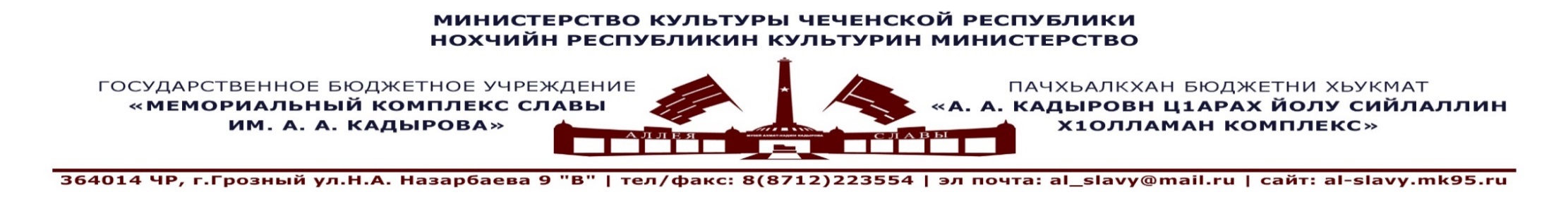                «28» сентября 2020г.    Утверждаю:  Генеральный директор ГБУ«Мемориальный комплексСлавы им. А.А. Кадырова»                                                                                                                                А-В. А. Ахмадов___________ПЛАН  по проведению акций и профилактических мероприятий в ГБУ «Мемориальный комплекс Славыим. А. А. Кадырова», направленны на профилактику антикоррупционной деятельности на IV квартал 2020г.   Примечание: в плане возможны изменения или дополнения согласовано с руководством Мемориального комплекса Славы им. А. А. Кадырова и   отделом искусств и учебных заведений Министерства культуры ЧР. Исп. Шаипов А.С.+7(929)-895-27-99№п/пНаправление работы(наименования мероприятия)Сроки и место проведенияАудиторияОтветственные исполнители1.Лекция: «О противодействиях коррупции».«Мемориальный комплекс Славы им. А. А. Кадырова»13.10.2020г.Сотрудники МКС, учащиеся СОШ, студенты ВУЗов, активисты общественных и молодежных организаций, воспитанники ДДТ и.т.д.Лектор: Лектор-экскурсовод Шаипова Р. Г.2.Лекция: «Понятие и общая характеристика коррупции».«Мемориальный комплекс Славы им. А. А. Кадырова»24.11.2020г.Сотрудники МКС, учащиеся СОШ, студенты ВУЗов, активисты общественных и молодежных организаций, воспитанники ДДТ и.т.д.Лектор - экскурсовод Шаипова Р.Г.3.Лекция: «Коррупция: причины возникновения, влияния и методы борьбы» ко дню борьбы с коррупцией (9 декабря).«Мемориальный комплекс Славы им. А. А. Кадырова»09.12.2020г.Сотрудники МКС, учащиеся СОШ, студенты ВУЗов, активисты общественных и молодежных организаций, воспитанники ДДТ и.т.д.Лектор - экскурсовод Шаипова Р.Г.